附件：《龙山县人民医院2020年10月编制外专业技术人员招聘面试成绩公示表》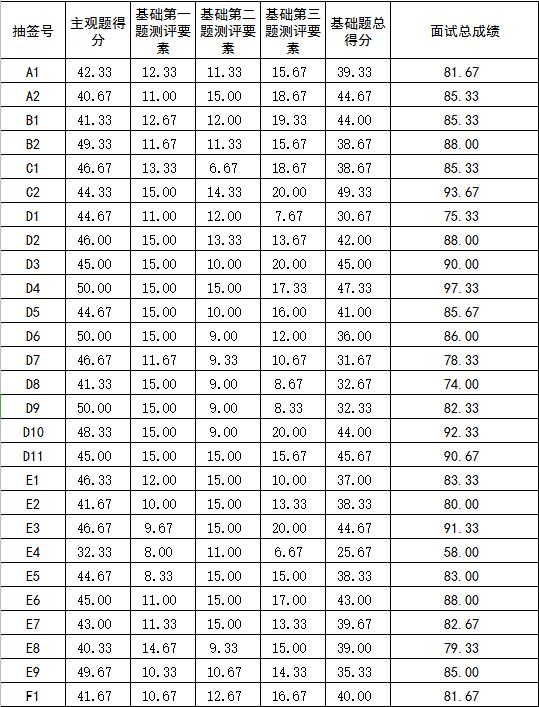 